
The Queen’s Jubilee Outdoor Picnic Menu
Friday, 27th May 2022

Great British Fish and Chips
Golden Quorn Nuggets and Chips
Jacket Potato topped with Confetti Cheese

All served with Cucumber and Carrot Sticks

******

Royal Meringue Crowns with Strawberries and Cream
Yoghurt
Fresh Fruit

******

All food will be served to takeaway and will be available to be eaten outside.
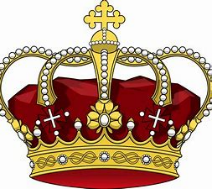 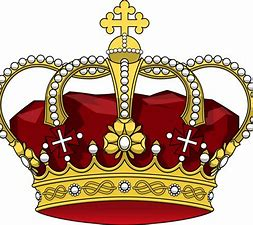 